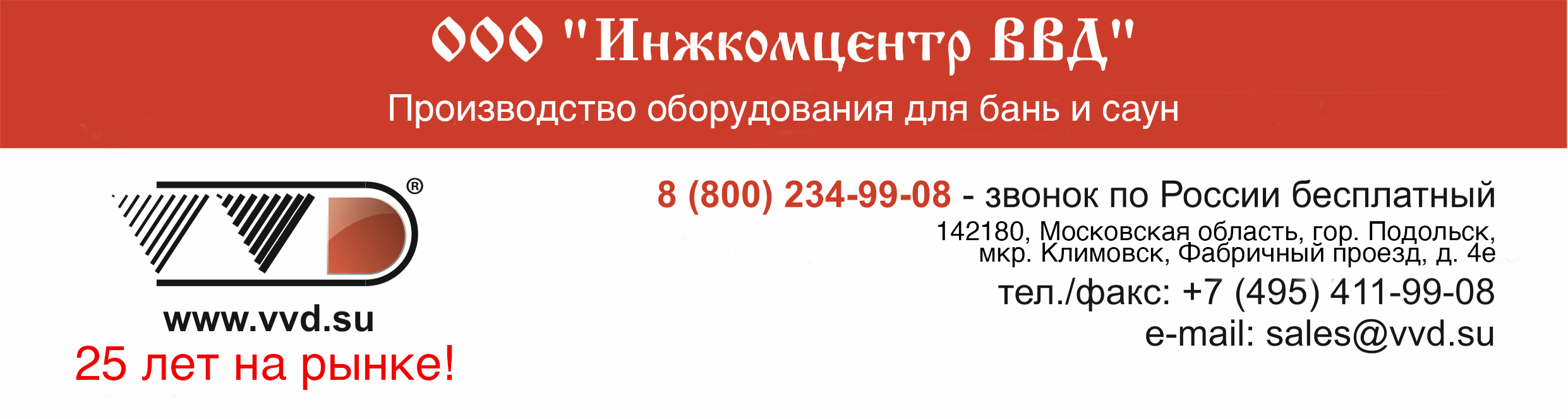 АНКЕТА ПАРТНЁРА (ДИЛЕРА)ВСЕ ПОЛЯ ОБЯЗАТЕЛЬНЫ ДЛЯ ЗАПОЛНЕНИЯ.Вышлите нам заполненную анкету по e-mail: sales@vvd.su и мы свяжемся с Вами для детального обсуждения условий сотрудничества!Направление деятельности компании (торговля, монтаж)Структура продаж (опт, розница)Ваш регион/областьДанные о компании:Полное наименование организацииАдрес юридический/фактическийСистема налогообложенияИНН/КППФ.И.О., должность руководителяФ.И.О., должность контактного лицаШтат сотрудников, штат отдела продажИнтернет-сайт компанииe-mail компанииТелефон/факсДанные о магазинах:Количество точек продажГорода присутствияАссортимент торговых точек (электрические, дровяные печи для бани и сауны, дымоходы, товары для бани, печи отопительные, камины и др.).Какие торговые марки (печей для бани, дымоходов, каминов) присутствуют, на данный момент, в ассортименте Ваших магазинов.Какая продукция производителя «Инжкомцентр ВВД» Вас заинтересовала? (электрические печи, дровяные печи, дымоходы из нержавеющей стали, обливные устройства «Ливень»)Планируемый объём продажУкажите, какие параметры сотрудничества с поставщиком для Вас наиболее важные.Потребность в укомлектации выставочного стенда образцами продукции  ВВД (да/нет, какими, требуется содействие в подборе)